Entdecke unser Business und Team: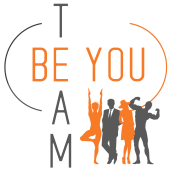 Startseite: http://beyou-biz.com/Link 2 für weitere Infos zum Geschäfthttp://beyou-biz.com/finale-infos/Entdecke mykidstransform30 (Children Health Study):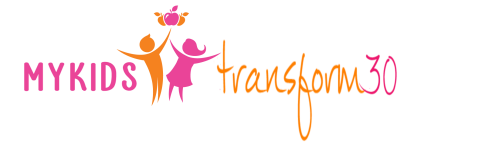 Startseite:  http://mykidstransform30.com/Link 2 für weitere Infos zum CHS:http://www.mykidstransform30.com/teilnehmen/Entdecke unsere mybodytransform30 Gewichtsoptimierung: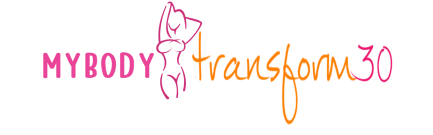 Startseite: http://www.mybodytransform30.com/Link 2 (TOOLS), wenn aus dem Interessent ein Kunde geworden isthttp://www.mybodytransform30.com/tools/Entdecke unsere Facebook Gruppen: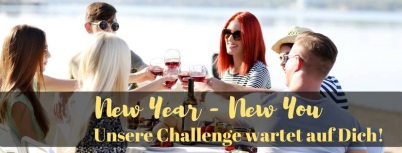 Für Interessenten (Healthy Lifestyle Revolution): https://www.facebook.com/groups/1733581730298170/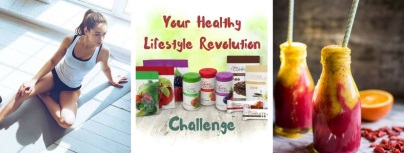 Für Kunden #YOUR-HLR: https://www.facebook.com/groups/1637953509835026/Für Partner (TEAM BEYOU)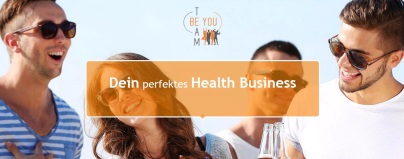 https://www.facebook.com/groups/team.juiceplus.schiefer/Link für Trainingsvideos für Facebookwerbekampagnen:http://www.schiefernetwork.at/start/fb-werbekampagnen/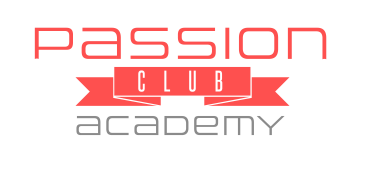 Link zum Starten für neue Vertriebspartner:http://passionclub-academy.com/wp-login.php